                                                                                                                                                                                                        О Т К Р Ы Т О Е    А К Ц И О Н Е Р Н О Е     О Б Щ Е С Т В О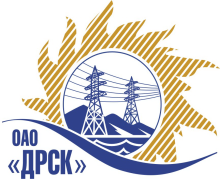 		Протокол выбора победителягород  Благовещенск, ул. Шевченко, 28ПРЕДМЕТ ЗАКУПКИ:Закрытый запрос цен на право заключения Договора на выполнение работ: Закупка № 69 лот № 2 Выполнение мероприятий для технологического присоединения потребителей свыше 150 кВт на территории с. Краснореченское, пгт. Березовка.Закупка проводится согласно ГКПЗ 2014г. раздела  2.1.1 «Услуги КС» на основании указания ОАО «ДРСК» от  29.04.2014 г. № 104.	Планируемая стоимость: Лот № 2 – 5 503 935,00 руб. без учета НДС.ПРИСУТСТВОВАЛИ:	На заседании присутствовало 8 членов Закупочной комиссии 2 уровня. ВОПРОСЫ, ВЫНОСИМЫЕ НА РАССМОТРЕНИЕ ЗАКУПОЧНОЙ КОМИССИИ: О признании предложений соответствующими условиям закупки.О признании предложений несоответствующими условиям закупки.О ранжировке предложений Участников закупки. 4. Выбор победителяРАССМАТРИВАЕМЫЕ ДОКУМЕНТЫ:Протокол вскрытия конвертов от 08.05.20134. № 329/УКС-В.Индивидуальное заключение Новикова С.В.Индивидуальное заключение Лаптева И.А.ВОПРОС 1 «О признании предложений соответствующими условиям закупки»ОТМЕТИЛИ:Предложения ОАО "ВСЭСС" (Россия, г. Хабаровск, ул. Тихоокеанская, 165, 680042), ООО "Амур-ЭП" (680032, Хабаровский край, г. Хабаровск, пр-кт 60 лет Октября, 128 А) признаются удовлетворяющим по существу условиям закупки. Предлагается признать данные предложения соответствующими условиям закупки.ВОПРОС 2 «О признании предложений несоответствующими условиям закупки»ОТМЕТИЛИ:Участник  ООО "Электромонтаж" (680006, г. Хабаровск, ул. Краснореченская, д. 92, оф. 208) не подтвердил последнюю сделанную на ЭТП ставку (на сумму 5 503 935,00 руб. без НДС). Предлагается отклонить данного участника от дальнейшего рассмотрения.ВОПРОС 3  «О ранжировке предложений Участников закупки»ОТМЕТИЛИ:В соответствии с требованиями и условиями, предусмотренными извещением о закупке и Закупочной документацией, предлагается ранжировать предложения следующим образом: ВОПРОС 4  «Выбор победителя»ОТМЕТИЛИНа основании вышеприведенной ранжировки предложений предлагается признать Победителем Участника, занявшего первое места, а именно: 	Закупка № 69 лот № 2  Выполнение мероприятий для технологического присоединения потребителей свыше 150 кВт на территории с. Краснореченское, пгт. Березовка. - ОАО "ВСЭСС" (Россия, г. Хабаровск, ул. Тихоокеанская, 165, 680042) –  предложение на общую сумму - 4 700 000,00 руб. (цена без НДС). (5 546 000,00 рублей с учетом НДС). Дата начала работ: с момента заключения договора. Дата окончания работ: 31.08.2014г. Условия финансирования: Заказчик оплачивает выполненные работы с учетом стоимости материалов, приобретенных Подрядчиком и  указанных в подписанных сторонами актах выполненных работ (КС-2), в течение 30 (тридцати) календарных дней с момента подписания актов выполненных работ обеими сторонами. Окончательная оплата производится в течение 30 (тридцати) календарных дней со дня подписания акта ввода в эксплуатацию. Гарантия на выполненные работы, материалы и оборудование – 36 месяцев.  Предложение действительно до 15 августа 2014г. РЕШИЛИ:Предложения ОАО "ВСЭСС" (Россия, г. Хабаровск, ул. Тихоокеанская, 165, 680042), ООО "Амур-ЭП" (680032, Хабаровский край, г. Хабаровск, пр-кт 60 лет Октября, 128 А) признать соответствующими условиям закупки.Предложение участника ООО "Электромонтаж" (680006, г. Хабаровск, ул. Краснореченская, д. 92, оф. 208) отклонить от дальнейшего рассмотрения.Утвердить ранжировку предложений.Лот № 2:1 место: ОАО "ВСЭСС"  г. Хабаровск;2 место: ООО "Амур-ЭП" г. Хабаровск.Признать Победителем закрытого запроса цен:Закупка № 69 лот № 2  Выполнение мероприятий для технологического присоединения потребителей свыше 150 кВт на территории с. Краснореченское, пгт. Березовка. - ОАО "ВСЭСС" (Россия, г. Хабаровск, ул. Тихоокеанская, 165, 680042) –  предложение на общую сумму - 4 700 000,00 руб. (цена без НДС). (5 546 000,00 рублей с учетом НДС). Дата начала работ: с момента заключения договора. Дата окончания работ: 31.08.2014г. Условия финансирования: Заказчик оплачивает выполненные работы с учетом стоимости материалов, приобретенных Подрядчиком и  указанных в подписанных сторонами актах выполненных работ (КС-2), в течение 30 (тридцати) календарных дней с момента подписания актов выполненных работ обеими сторонами. Окончательная оплата производится в течение 30 (тридцати) календарных дней со дня подписания акта ввода в эксплуатацию. Гарантия на выполненные работы, материалы и оборудование – 36 месяцев.  Предложение действительно до 15 августа 2014г.ДАЛЬНЕВОСТОЧНАЯ РАСПРЕДЕЛИТЕЛЬНАЯ СЕТЕВАЯ КОМПАНИЯУл.Шевченко, 28,   г.Благовещенск,  675000,     РоссияТел: (4162) 397-359; Тел/факс (4162) 397-200, 397-436Телетайп    154147 «МАРС»;         E-mail: doc@drsk.ruОКПО 78900638,    ОГРН  1052800111308,   ИНН/КПП  2801108200/280150001№        329/УКС-ВП             «     »                2014 годаМесто в ранжировкеНаименование и адрес участникаЦена и иные существенные условия1 местоОАО "ВСЭСС" (Россия, г. Хабаровск, ул. Тихоокеанская, 165, 680042)Цена: 4 700 000,00 руб. (цена без НДС)(5 546 000,00 рублей с учетом НДС).Дата начала работ: с момента заключения договора.Дата окончания работ: 31.08.2014г.Условия финансирования: Заказчик оплачивает выполненные работы с учетом стоимости материалов, приобретенных Подрядчиком и  указанных в подписанных сторонами актах выполненных работ (КС-2), в течение 30 (тридцати) календарных дней с момента подписания актов выполненных работ обеими сторонами. Окончательная оплата производится в течение 30 (тридцати) календарных дней со дня подписания акта ввода в эксплуатацию.Гарантия на выполненные работы, материалы и оборудование – 36 месяцев. Предложение действительно до 15 августа 2014г.2 местоООО "Амур-ЭП" (680032, Хабаровский край, г. Хабаровск, пр-кт 60 лет Октября, 128 А)Цена: 4 793 650,00 руб. (цена без НДС)(5 656 507,00 рублей с учетом НДС).Дата начала работ: с момента заключения договора.Дата окончания работ: 31.08.2014г.Условия финансирования: Текущие платежи выплачиваются Заказчиком (ежемесячно или за этап) в течение 30 календарных дней с момента подписания актов выполненных работ обеими сторонами. Окончательная оплата производится в течение 30 календарных дней со дня подписания акта ввода в эксплуатацию.Гарантия на выполненные работы, материалы и оборудование – 36 месяцев. Предложение действительно до 30 августа 2014г.Ответственный секретарь Закупочной комиссии: Моторина О.А.  «___»______2014 г._____________________________Технический секретарь Закупочной комиссии: Курганов К.В.  «___»______2014 г._____________________________